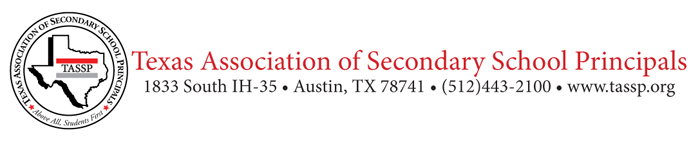 Virtual Retiring Principal’s RecognitionTuesday, June 15, 2021 • TASSP Virtual Summer WorkshopJosten’s Night of the Stars honoring TASSP Texas Heroes6:00 - 7:00 p.m. • Zoom link will be provided to you in May 2021.TASSP would like to recognize active members in good standing at the time of retirement by presenting them with an award and a recognition booklet. This recognition is limited to those who have been members of TASSP for at least 10 years and who have completed at least 25 years of active service in the education profession. If you are retiring this year, and meet the above criteria, please fill out the form on the next page and send it to TASSP.To prepare for both the virtual awards ceremony and for the preparation of the Texas Principals, Texas Heroes booklet, we will need the following information emailed to beverly@tassp.org by April 30, 2021. Please complete the questionnaire and email it with a high-res photo (professional yearbook style head shot). The award and recognition booklet will be mailed to your home address.The virtual Josten’s Night of the Stars will honor retiring principals as well as 2021 Principals of the Year, TASSP Past Presidents and the recipient of the Eddie G. Bull Professional Development Scholarship. Please save this document and fill out the Principal’s Retirement Recognition Formand email it to beverly@tassp.orgDeadline: April 30, 2021Principal’s Retirement RecognitionTuesday, June 15, 2021 • TASSP Virtual Summer WorkshopJosten’s Night of the Stars honoring TASSP Texas Heroes6:00 - 7:00 p.m. • Zoom link will be provided to you in May 2021.I plan to retire at the end of this school year. I have been a member of TASSP for at least 10 years 
and have completed at least 25 years of service in the education profession.Name you want announced during recognition:  Name you want engraved on award:  Home mailing address:  City/State:      Zip:  Home phone:      School phone:  Cell phone:      Preferred E-mail:  Full name of school:  Full name of school district:  Number of years teaching:     	Number of years administrative:  Total years of service in education:    Number of years at current school:    Please summarize in a short paragraph what you would like to be read about you.  (Note: It is not necessary to complete this paragraph if you do not plan to participate in the virtual Josten’s Night of the Stars Recognition.)Click to insert a High-Res yearbook style photo:Check one:   I plan to participate in the virtual recognition on Tuesday, June 15, 2021.   I do NOT plan to participate in the virtual recognition. Retiring Principal Award and Texas Heroes Booklet will be mailed to the retiree’s home address. Return form by April 30, 2021 to beverly@tassp.org For questions, please feel free to contact Beverly Kauffmann at beverly@tassp.org